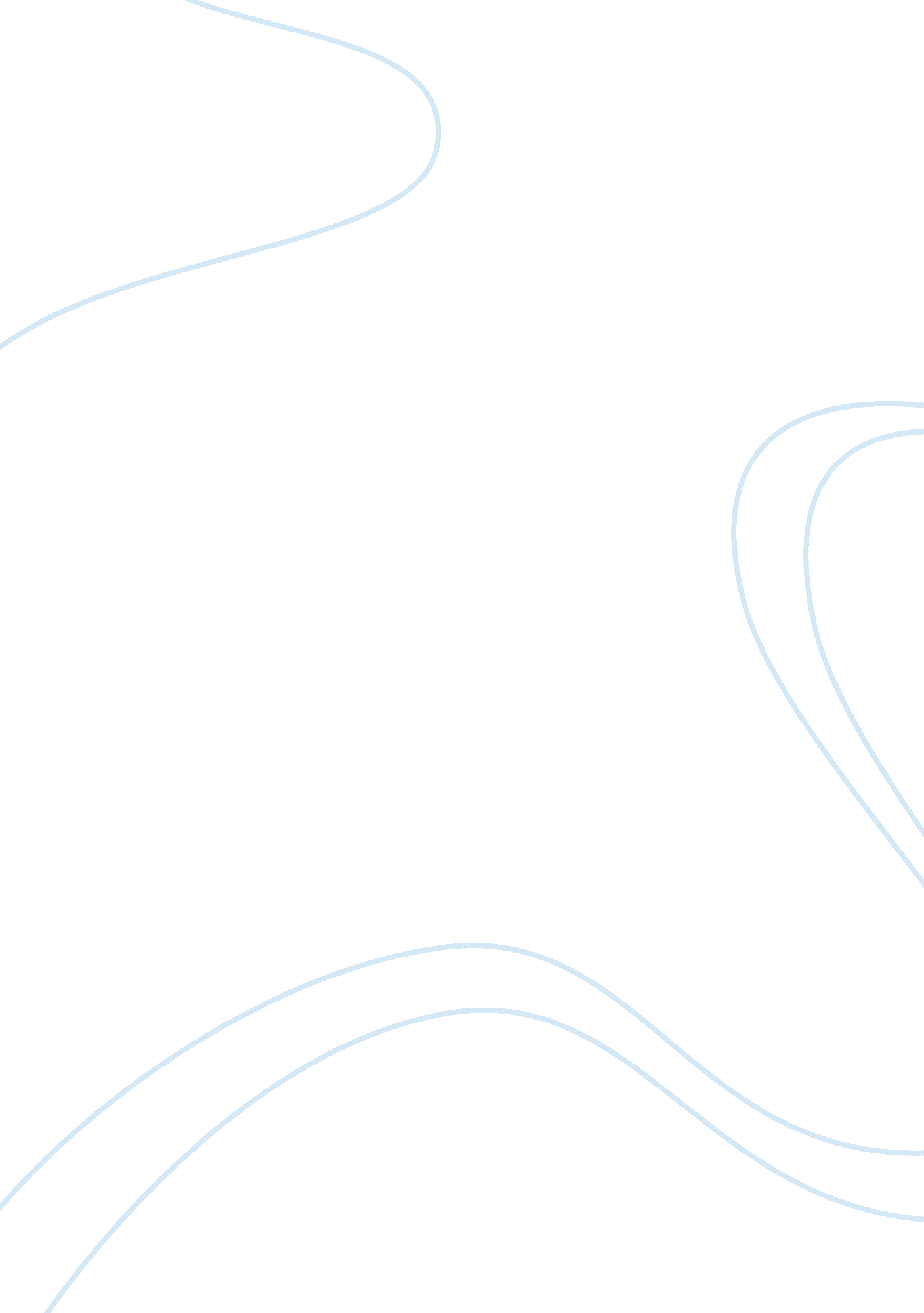 Migration and economic media development - 4Sociology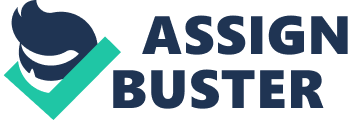 Migration and Economic/Media Development - 4 Douglas, Massey S. " Economic Development and International Migration in Comparative Perspective." Population and Development Review. 14. 3 (1988 383-413. 
This work provides an insight of how economic development and migration are related. The author explains why individuals migrate from countries with lower living standards to those of high development. A time analysis of emigration from Europe to America has been made. The impact of migration on the economic transformation of European countries and the correlation between migration and economic cycles is examined. Finally, economic integration has also been viewed as a factor increasing migration level. Reasons for rural urban migration like mechanized agriculture and wage differential is considered. . The work explains the reasons for migration with respect to the positive and negative impacts that faces countries of emigration and immigration 
The authenticity of the research is pegged on the consistency of the findings to those of other researchers in the differing economic blocks and the reliance of the work by commission for study of international migration and cooperative economic development. The use of economic, social, and industrial knowledge in evaluating the impacts of emigration and the relatedness to other factors also validates the work. Mexico has been used to corroborate the relationship of migration and economic development. This work is important for policy making of counties and the formulation of integration agreements. The author has used research findings and historical information in driving his points and explaining the thesis of his work. The use of other research works and data has made the work successful. However, primary data and current information together with the increasing of stakeholders in this research could result to better findings. The thesis is based on the assumption that migration results in economic, social, and political transformation and must thus be central in policy decision. It is also assumed that causes for emigration in Mexico are similar to those of other nations and regions. This work is useful in the media fraternity in helping make coverage on challenges and reasons for migration and the plight of migrants. The work gives a wide knowledge on research topic, leads to its better understanding, and provides pertinent data and explanation of the topic. 